Mesaj sa a soti nan “Office of Community Engagement” (Biwo Angajman Kominotè)
Lekòl Leta Miami Dade County Oktòb 2019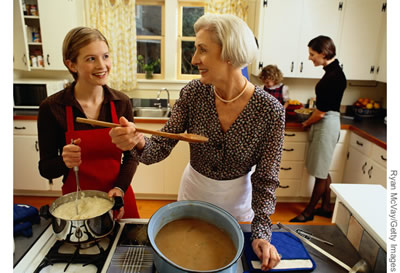 Ankouraje Aprantisaj LakayGen paran ki pa vle kwè l.  Men gen yon pawòl ki di, "Paran se premye e pwofesè ki pi enfliyan yon timoun "—gen verite ladan tou pou lekòl segondè menm jan ak lekòl elemantè.Aktivite ou ka fè lakay ou ka ogmante aprantisaj tinedjè w la enfiniman. Men kèk ide pou w pwomote aprantisaj: Li powèm an fanmi. Ale fè yon pwomnad mache a pye an fanmi regilyèman. Tande tinedjè w la avèk atansyon, e ankouraje l pou l tande lòt moun avèk atansyon. Entwodui tinedjè w la a yon lwazi ou pi renmen. Ankouraje tinedjè w pou l kenbe yon kanè nòt istwa pèsonèl oubyen yon jounal. Etabli yon plas espesyal lakay ou jis pou lekti. Ekri yon istwa an fanmi sou yon vwayaj oubyen yon fèt fanmi an. Toujou fè tinedjè w la ekri nòt remèsiman. Toujou gen yon jwèt pasyans an fanmi ki ap kontinye toutan. Rakonte tinedjè w la istwa fanmi an. Kite tinedjè w la wè w ap li pou lwazi. Pale ak tinedjè w sou sa ki enterese l. Mande sou kisa tinedjè w la ap etidye nan lekòl, pa nòt li yo sèlman. Rakonte istwa ‘round-robin’ kote chak moun ajoute yon ide. Montre tinedjè w la kòman pou l planifye e prepare repa. Poze kesyon ouvè tankou, "Kisa ki ka pase si" Chak moun pran tou pou rebay yon istwa familye avèk yon lòt aspè nouvo, komik. Fè tinedjè w la demonte yon bagay e eseye remonte l. Pote atansyon sou sa tinedjè w la fè ki byen e konplimante l pou li.  